Для подключения к конференции необходимо установить на компьютер ZOOM.От организаторов конференции Вам придет ссылка, необходимо перейти по ссылке, и ввести, если потребуется, идентификатор конференции и пароль конференции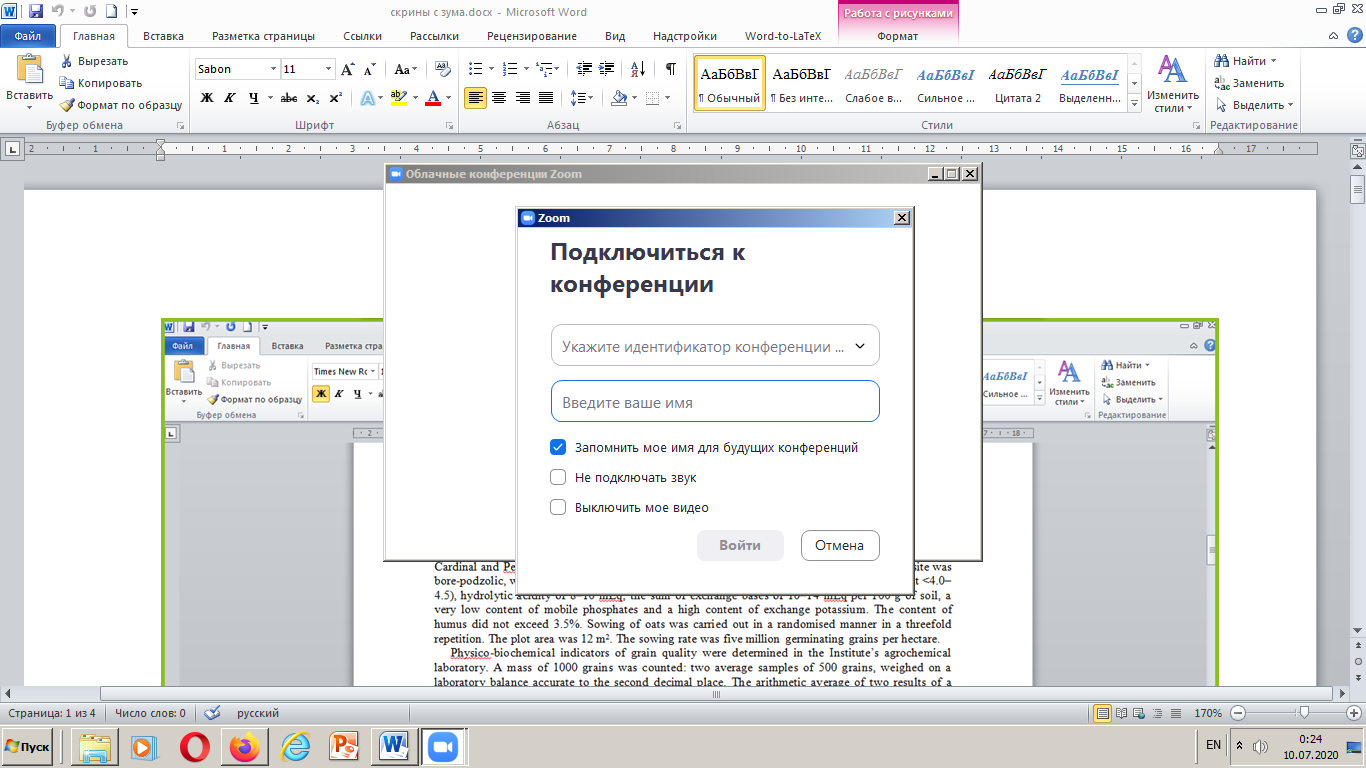 При использовании ZOOM просьба участников конференции во  время  доклада другого участника отключить микрофон (Выключить/включить  звук) в панели управления ZOOMДокладчику необходимо заранее подготовить на своем компьютере презентацию доклада, и после приглашения ведущего к выступлению запустить презентацию экрана в панели управления ZOOM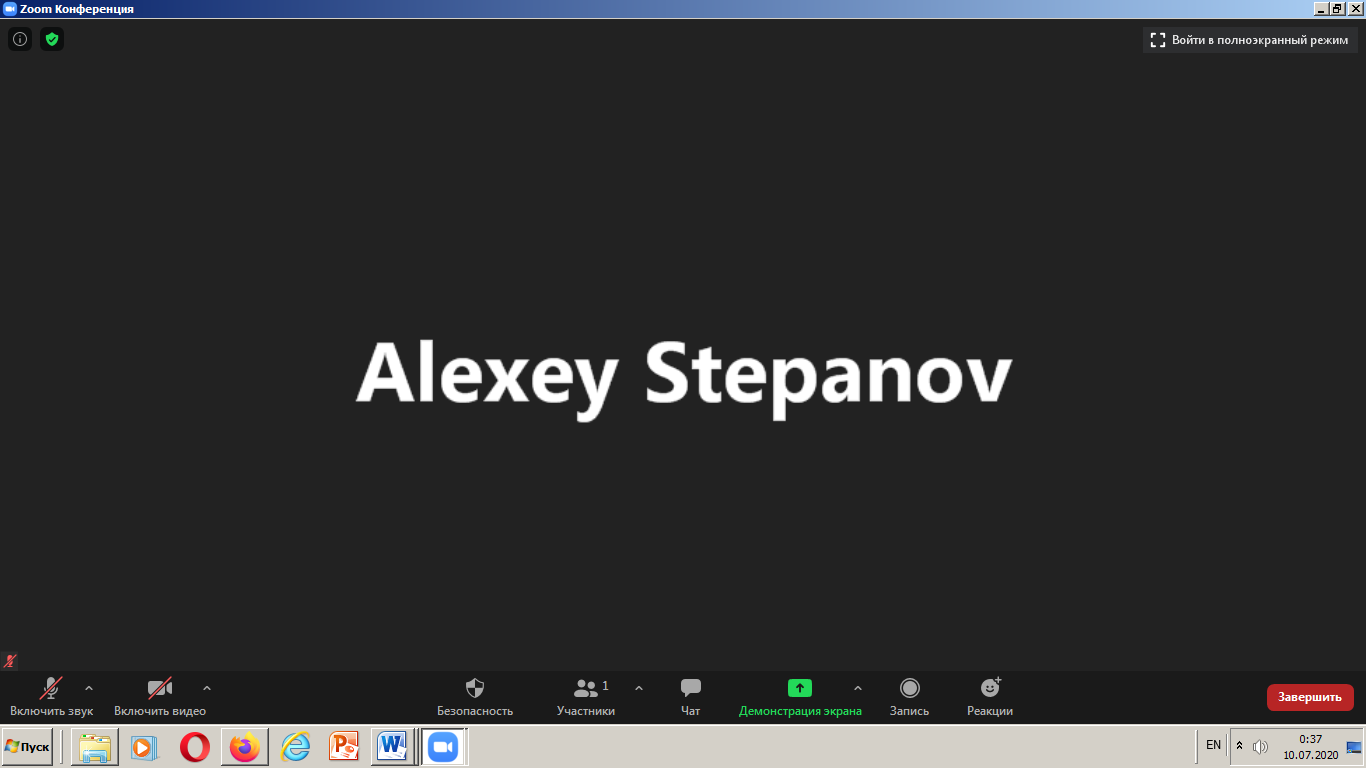 После этого, в зависимости от настроек, у Вас может появиться окно, в котором Вам нужно разрешить совместное использование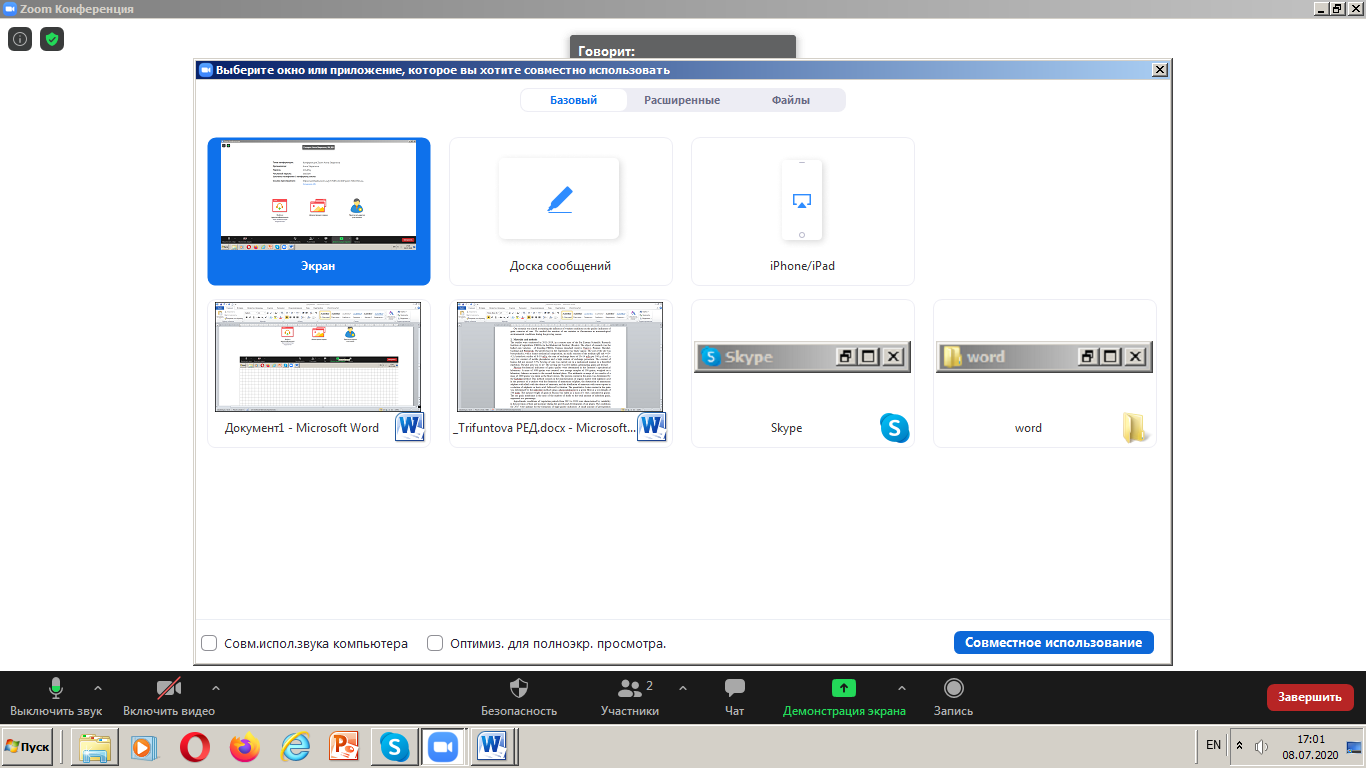 После этого Ваш экран будет виден другим участникам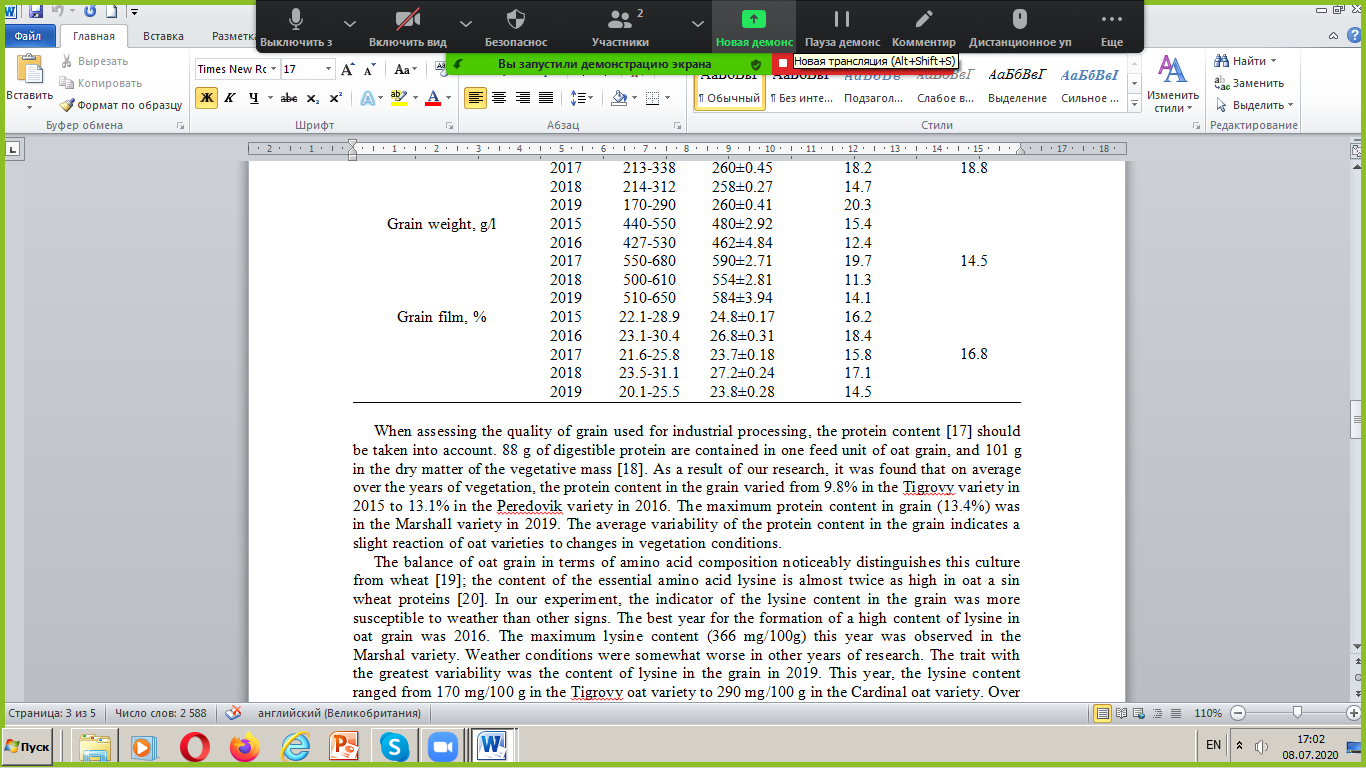 После окончания Вашего доклада и ответов на вопросы участников просьба отключить Ваш микрофон